Мониторинг объекта (ОН –Селиверстов А.А.): с. Виноградовка, 19.05. 2022Капитальный ремонт спортивного зала Виноградовского филиала МБОУ школы с. АнучиноРаботы должны были начаться согласно графику работ с 29.05.2022г. Но Подрядчик вышел на объект на две недели раньше срока.На объекте проведены демонтажные работы: по отопительной системе, системы водоснабжения и водоотведения. Демонтирован старый деревянный пол, идет работа по выравниванию стен в спортивном зале, туалетных комнатах и раздевалках.На объекте имеется строительный материал и оборудование. Работают 3 чел.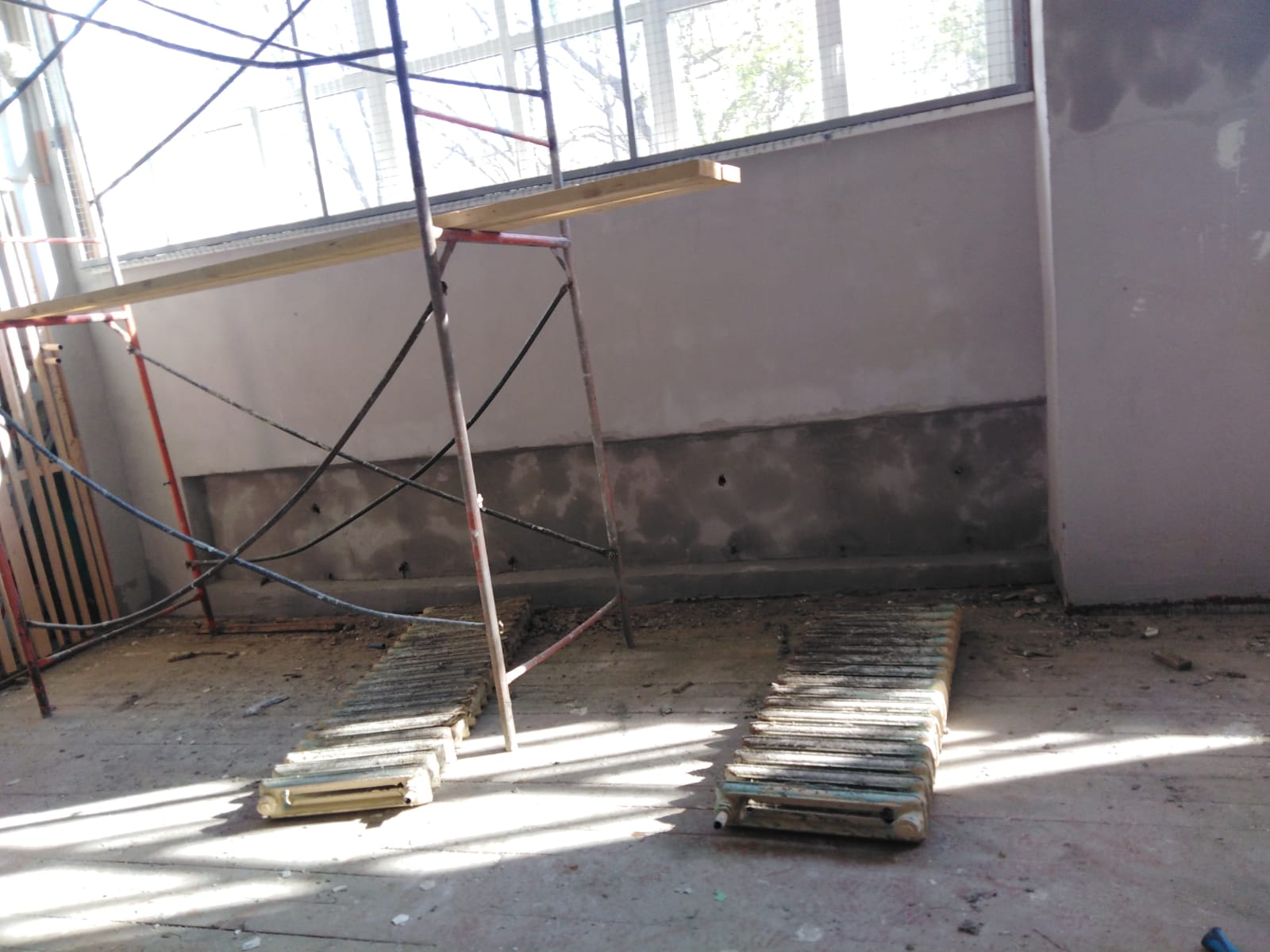 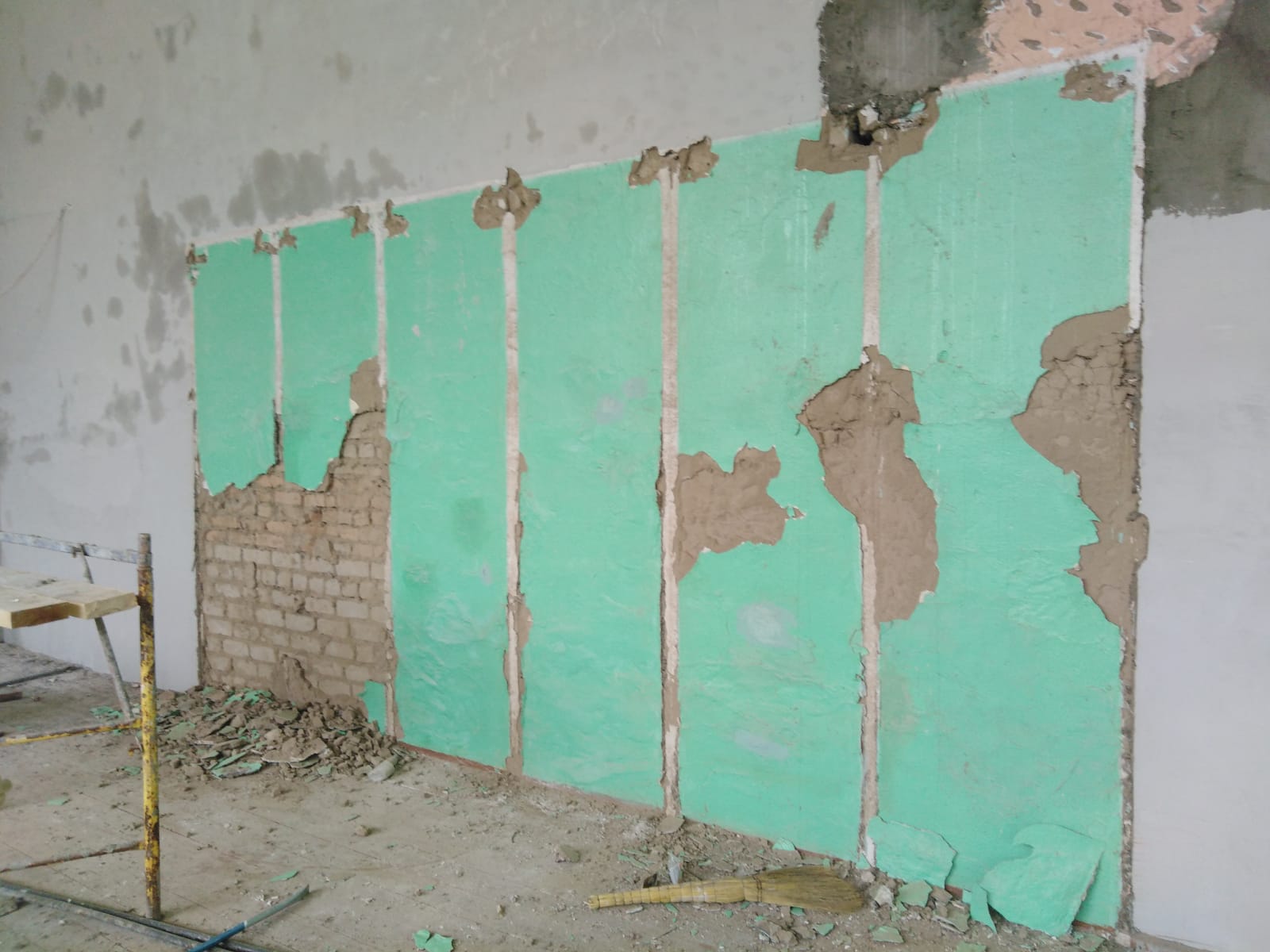 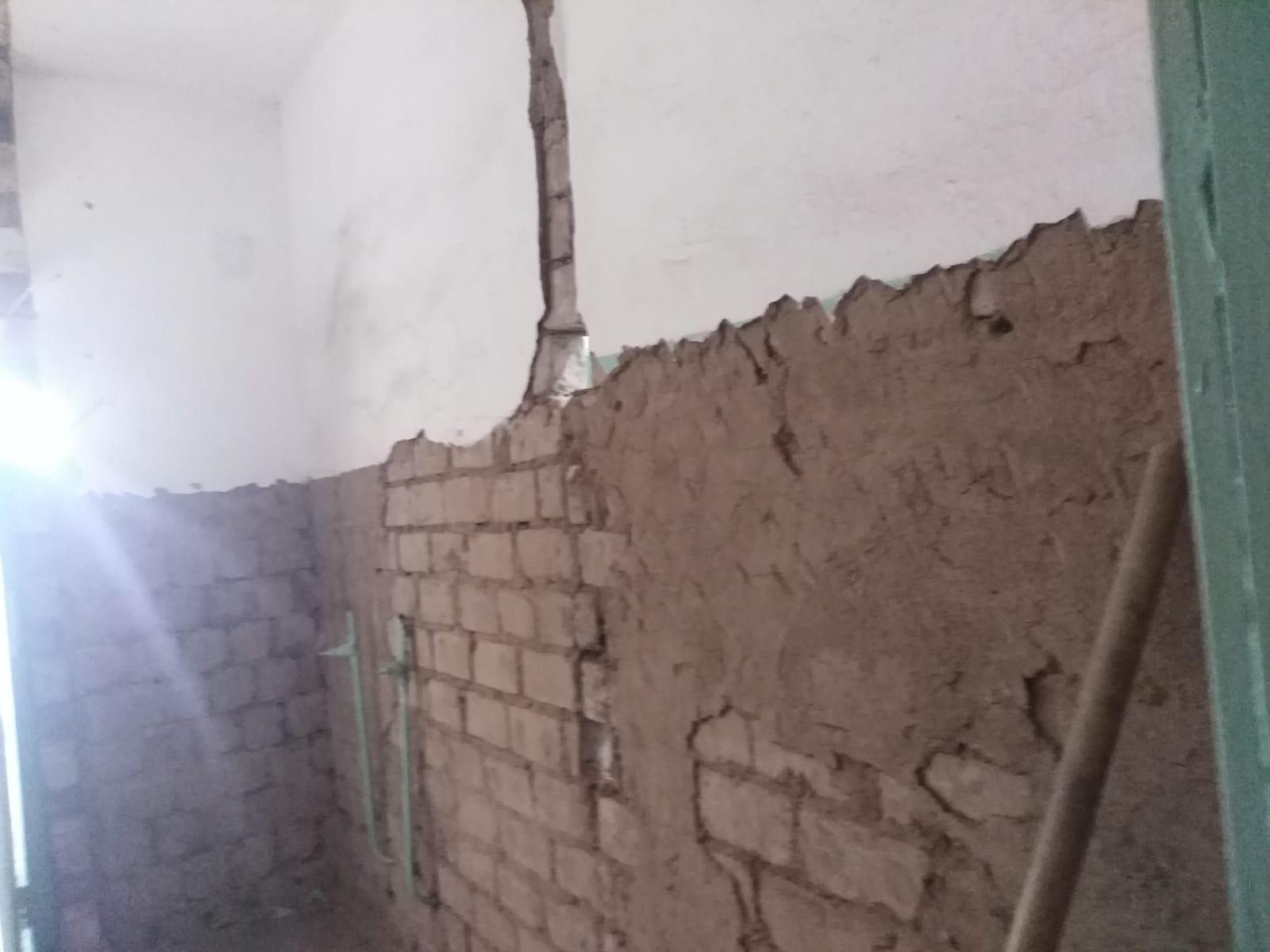 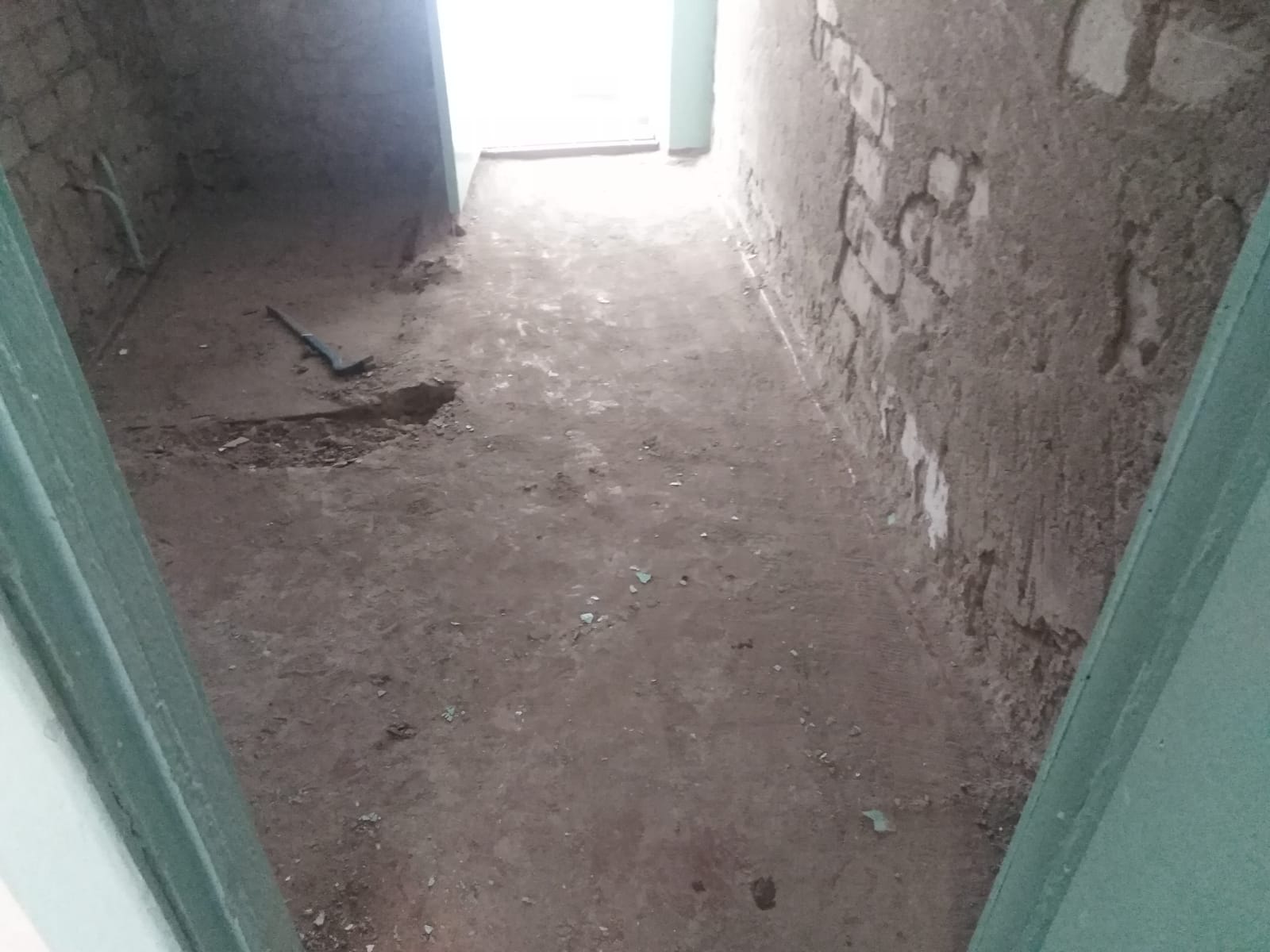 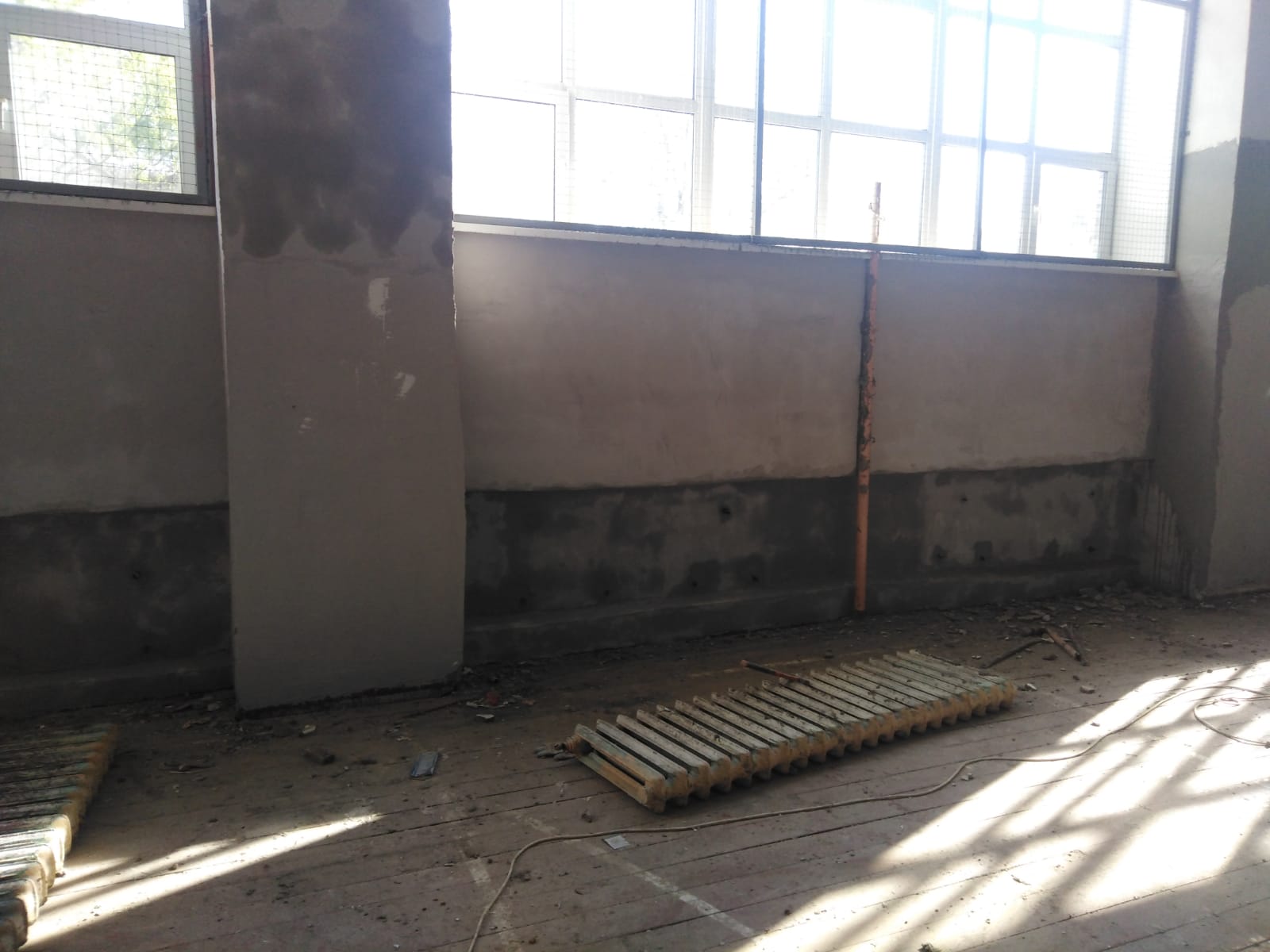 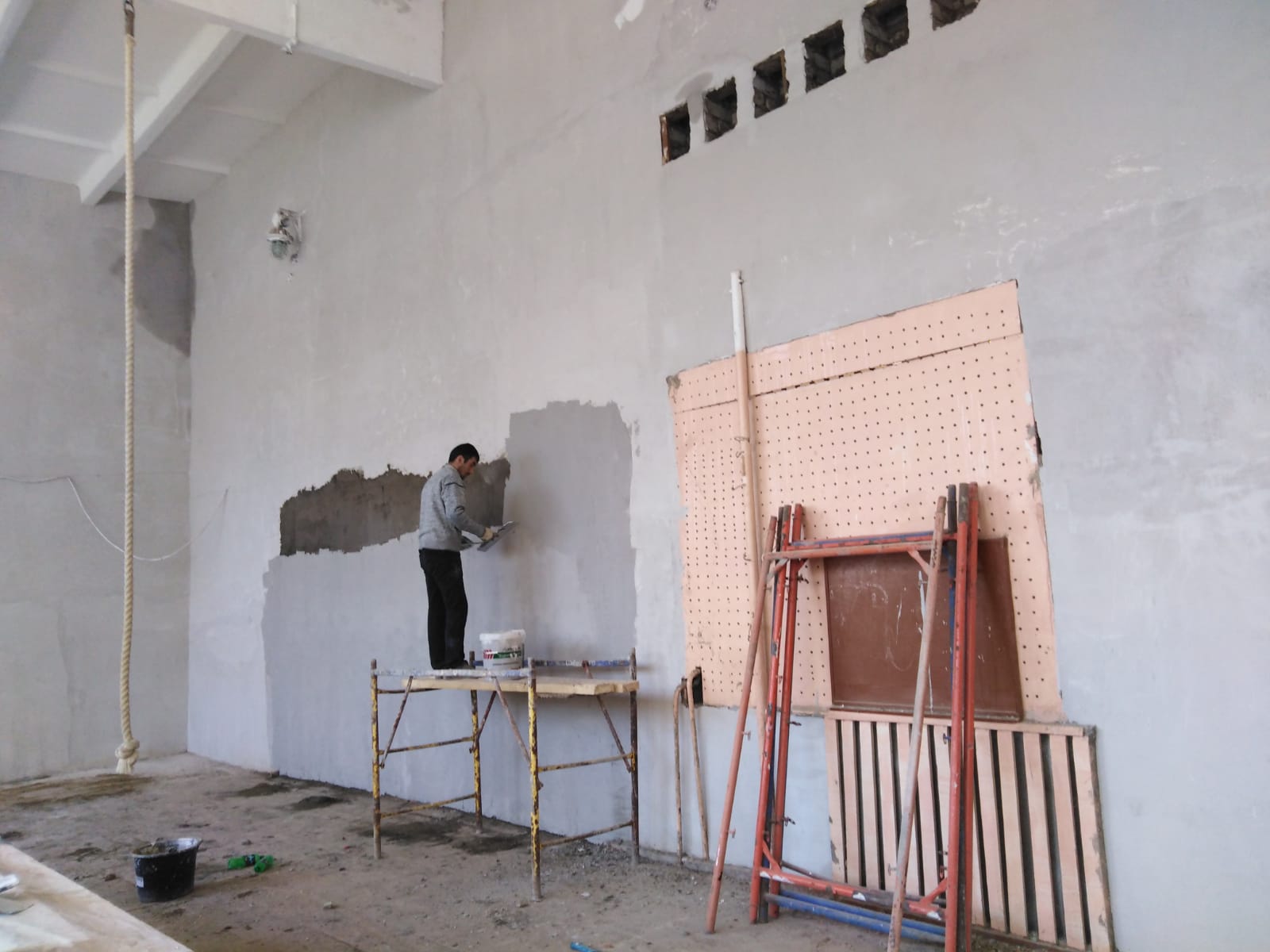 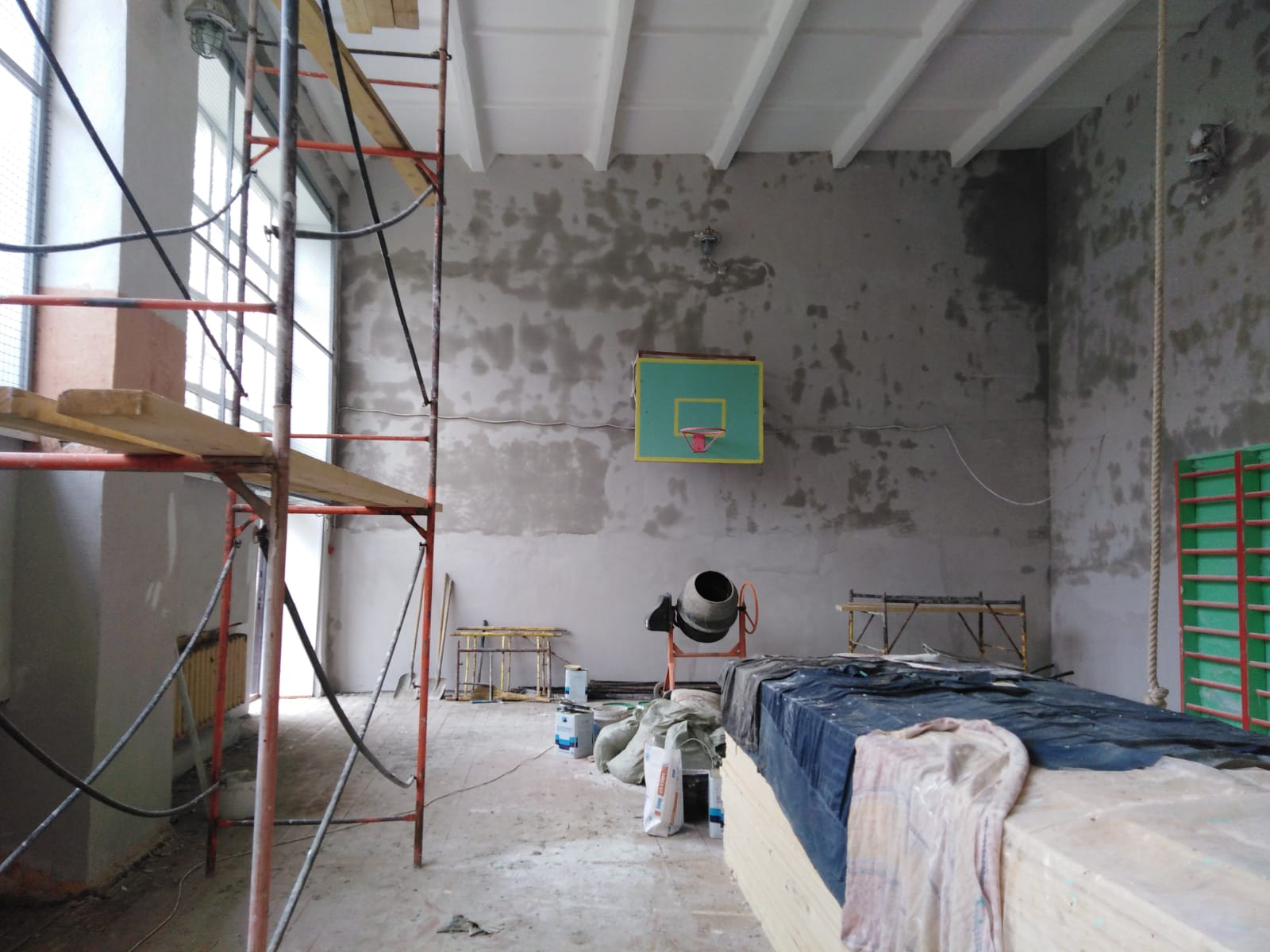 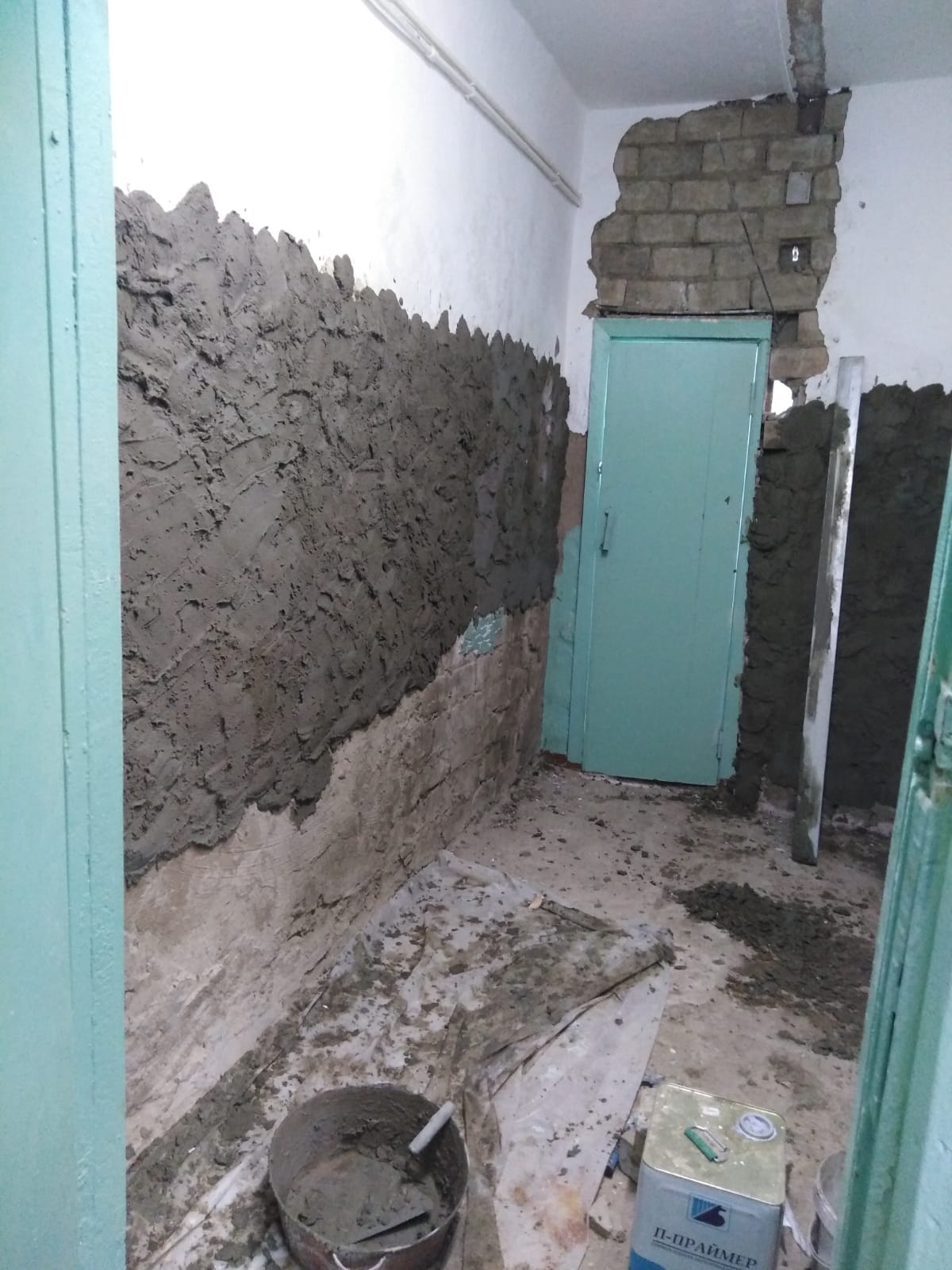 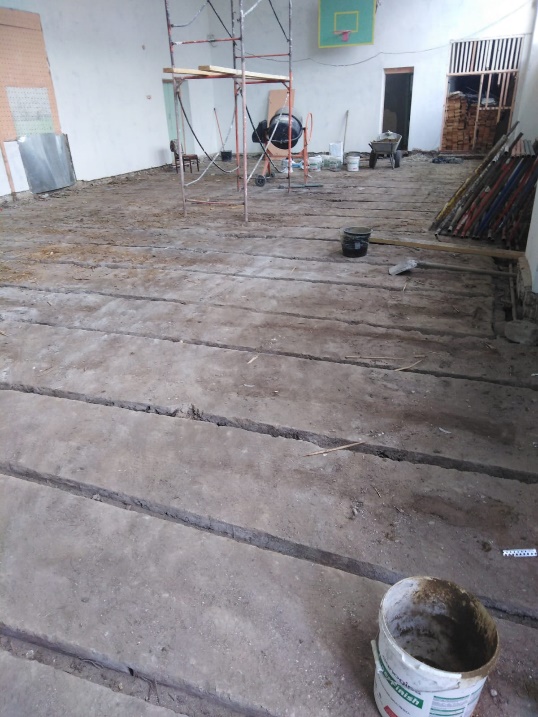 